深圳市技术先进型服务企业认定申请书深圳市科技创新委员会二○二二年九月填表承诺书本单位（人）承诺遵守《国务院关于促进服务外包产业加快发展的意见》（国发﹝2014﹞67号）、《关于完善技术先进型服务企业所得税政策问题的通知》（财税〔2014〕59号）以及填表说明等相关文件规定，并自愿作出以下声明：1、本单位（人）对本申请材料的合法性、真实性、准确性和完整性负责。如有虚假，本单位依法承担相应的法律责任。2、本单位（人）同意将本申请材料向依法审批工作人员和评审专家公开，对依法审批或者评审过程中泄露的信息，深圳市科技创新委员会免予承担责任。3、本单位（人）承诺所申报项目无下列情形之一：（1）知识产权争议；（2）到期未申请验收或者验收未通过；（3）无息借款到期未偿还。4、本申请材料仅为申请深圳市科技计划立项制作并已自行备份，不再要求深圳市科技创新委员会予以退还。特此承诺。法定代表人（或者被委托人）/个人签字：办公电话：移动电话：（单位需加盖公章，被委托人签字的提交法定代表人授权委托书，新设立企业没有公章由拟定法定代表人签名）一、单位基本情况以上为PDF打印表单，国家省市财政全部支持情况（近3年）点击“新增/修改”弹出以下窗口填写： 二、单位财务状况（企业类填报，前年和大前年财务数据系统根据历史填报情况自动获取，如为空请根据指示先切换到对应年份填写，确保历史的单位统计信息已填写并成功提交）二、单位财务状况（事业类填报，事业类填报，前年和大前年财务数据系统根据历史填报情况自动获取，如为空请根据指示先切换到对应年份填写，确保历史的单位统计信息已填写并成功提交）三、单位科研活动情况四、企业基本信息以上是网页和PDF打印展示的样式，点击【新增】按钮，弹出的填写页面如下：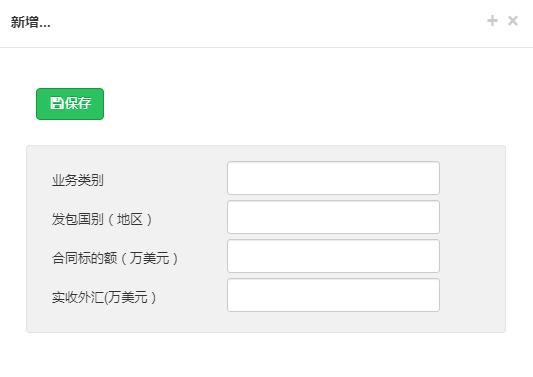 五、上年度企业先进型服务业务情况（限1500字之内）简述企业为支撑服务外包业务采用先进技术和开展研发活动情况，包括：已采用的专利技术或核心关键技术、基础软件、应用软件等内容。六、本申请所附材料清单七、本单位所附材料清单大厅受理编号：所属业务类别：申请单位：（盖章）（盖章）（盖章）单位地址：联系人：移动电话： 电子邮箱：传    真：单位网址：申请日期：单位名称单位名称单位名称单位名称单位名称单位名称单位地址单位地址单位地址单位地址单位地址单位地址经营地址经营地址经营地址经营地址经营地址经营地址单位注册资本单位注册资本单位注册资本单位注册资本单位注册资本单位注册资本万元万元万元万元万元注册时间注册时间注册时间注册时间注册所在区注册所在区注册所在区注册所在区注册所在区注册所在区注册所在街道注册所在街道注册所在街道注册所在街道组织机构代码（统一社会信用代码）组织机构代码（统一社会信用代码）组织机构代码（统一社会信用代码）组织机构代码（统一社会信用代码）组织机构代码（统一社会信用代码）组织机构代码（统一社会信用代码）登记注册类型登记注册类型登记注册类型登记注册类型主营产品（只写品名)主营产品（只写品名)主营产品（只写品名)主营产品（只写品名)主营产品（只写品名)主营产品（只写品名)主要从事行业类别（门类/大类/中类/小类）主要从事行业类别（门类/大类/中类/小类）主要从事行业类别（门类/大类/中类/小类）主要从事行业类别（门类/大类/中类/小类）主要从事行业类别（门类/大类/中类/小类）主要从事行业类别（门类/大类/中类/小类）产品（服务）所属高新技术领域（主领域/子领域）产品（服务）所属高新技术领域（主领域/子领域）产品（服务）所属高新技术领域（主领域/子领域）产品（服务）所属高新技术领域（主领域/子领域）产品（服务）所属高新技术领域（主领域/子领域）产品（服务）所属高新技术领域（主领域/子领域）办公所在区办公所在区办公所在区办公所在区合作组织数量合作组织数量合作组织数量合作组织数量合作组织数量合作组织数量内设研发机构数内设研发机构数内设研发机构数生产所在区生产所在区生产所在区生产所在区办公用房面积办公用房面积办公用房面积办公用房面积办公用房面积办公用房面积海外营销机构数海外营销机构数海外营销机构数全年用电量全年用电量全年用电量全年用电量生产用房面积生产用房面积生产用房面积生产用房面积生产用房面积生产用房面积海外研发机构数海外研发机构数海外研发机构数全年用水量全年用水量全年用水量全年用水量是否统计联网直报企业是否统计联网直报企业是否统计联网直报企业是否统计联网直报企业是否统计联网直报企业是否统计联网直报企业是否拥有自营电子商务交易平台是否拥有自营电子商务交易平台是否拥有自营电子商务交易平台电子商务交易平台名称电子商务交易平台名称电子商务交易平台名称电子商务交易平台名称电子商务交易平台网址电子商务交易平台网址电子商务交易平台网址电子商务交易平台网址电子商务交易平台网址电子商务交易平台网址单位资质单位资质单位资质单位资质单位资质单位资质单位网址单位网址单位网址单位网址单位网址单位网址上年末从业人员情况上年末从业人员情况上年末从业人员情况上年末从业人员情况上年末从业人员情况上年末从业人员情况上年末从业人员情况上年末从业人员情况上年末从业人员情况上年末从业人员情况上年末从业人员情况上年末从业人员情况上年末从业人员情况上年末从业人员情况上年末从业人员情况上年末从业人员情况上年末从业人员情况上年末从业人员情况上年末从业人员情况上年末从业人员情况上年末从业人员情况法定代表人法定代表人法定代表人法定代表人姓名姓名姓名姓名姓名移动电话移动电话移动电话移动电话移动电话法定代表人法定代表人法定代表人法定代表人学历学历学历学历学历身份证号身份证号身份证号身份证号身份证号单位联系人单位联系人单位联系人单位联系人姓名姓名姓名姓名姓名移动电话移动电话移动电话移动电话移动电话单位联系人单位联系人单位联系人单位联系人学历学历学历学历学历身份证号身份证号身份证号身份证号身份证号从业人员总数从业人员总数其中女职工数其中女职工数其中女职工数其中女职工数留学归国人员数留学归国人员数留学归国人员数留学归国人员数留学归国人员数留学归国人员数参加社保人数参加社保人数外籍专家人数外籍专家人数外籍专家人数外籍专家人数新增高校毕业生新增高校毕业生新增高校毕业生新增高校毕业生新增高校毕业生新增高校毕业生行政管理／市场营销／研发设计／加工制造／其他从业人数行政管理／市场营销／研发设计／加工制造／其他从业人数行政管理／市场营销／研发设计／加工制造／其他从业人数行政管理／市场营销／研发设计／加工制造／其他从业人数行政管理／市场营销／研发设计／加工制造／其他从业人数行政管理／市场营销／研发设计／加工制造／其他从业人数行政管理／市场营销／研发设计／加工制造／其他从业人数行政管理／市场营销／研发设计／加工制造／其他从业人数行政管理／市场营销／研发设计／加工制造／其他从业人数行政管理／市场营销／研发设计／加工制造／其他从业人数行政管理／市场营销／研发设计／加工制造／其他从业人数   /        /        /       /      /        /        /       /      /        /        /       /      /        /        /       /      /        /        /       /      /        /        /       /      /        /        /       /      /        /        /       /      /        /        /       /      /        /        /       /   博士毕业／硕士毕业／本科毕业／大专毕业／其他从业人数博士毕业／硕士毕业／本科毕业／大专毕业／其他从业人数博士毕业／硕士毕业／本科毕业／大专毕业／其他从业人数博士毕业／硕士毕业／本科毕业／大专毕业／其他从业人数博士毕业／硕士毕业／本科毕业／大专毕业／其他从业人数博士毕业／硕士毕业／本科毕业／大专毕业／其他从业人数博士毕业／硕士毕业／本科毕业／大专毕业／其他从业人数博士毕业／硕士毕业／本科毕业／大专毕业／其他从业人数博士毕业／硕士毕业／本科毕业／大专毕业／其他从业人数博士毕业／硕士毕业／本科毕业／大专毕业／其他从业人数博士毕业／硕士毕业／本科毕业／大专毕业／其他从业人数   /         /       /        /      /         /       /        /      /         /       /        /      /         /       /        /      /         /       /        /      /         /       /        /      /         /       /        /      /         /       /        /      /         /       /        /      /         /       /        /   高级职称／中级职称／初级职称／其他从业人数高级职称／中级职称／初级职称／其他从业人数高级职称／中级职称／初级职称／其他从业人数高级职称／中级职称／初级职称／其他从业人数高级职称／中级职称／初级职称／其他从业人数高级职称／中级职称／初级职称／其他从业人数高级职称／中级职称／初级职称／其他从业人数高级职称／中级职称／初级职称／其他从业人数高级职称／中级职称／初级职称／其他从业人数高级职称／中级职称／初级职称／其他从业人数高级职称／中级职称／初级职称／其他从业人数/       /         /   /       /         /   /       /         /   /       /         /   /       /         /   /       /         /   /       /         /   /       /         /   /       /         /   /       /         /   公 司 股 权 结 构公 司 股 权 结 构公 司 股 权 结 构公 司 股 权 结 构公 司 股 权 结 构公 司 股 权 结 构公 司 股 权 结 构公 司 股 权 结 构公 司 股 权 结 构公 司 股 权 结 构公 司 股 权 结 构公 司 股 权 结 构公 司 股 权 结 构公 司 股 权 结 构公 司 股 权 结 构公 司 股 权 结 构公 司 股 权 结 构公 司 股 权 结 构公 司 股 权 结 构公 司 股 权 结 构公 司 股 权 结 构主要股东名称（前5位）主要股东名称（前5位）主要股东名称（前5位）主要股东名称（前5位）主要股东名称（前5位）主要股东名称（前5位）主要股东名称（前5位）主要股东名称（前5位）出资额（万元）出资额（万元）出资额（万元）出资方式出资方式出资方式出资方式出资方式出资方式出资方式所占比例（%）所占比例（%）所占比例（%）单位银行开户信息：（下达资助金额使用）单位银行开户信息：（下达资助金额使用）单位银行开户信息：（下达资助金额使用）单位银行开户信息：（下达资助金额使用）单位银行开户信息：（下达资助金额使用）单位银行开户信息：（下达资助金额使用）单位银行开户信息：（下达资助金额使用）单位银行开户信息：（下达资助金额使用）单位银行开户信息：（下达资助金额使用）单位银行开户信息：（下达资助金额使用）单位银行开户信息：（下达资助金额使用）单位银行开户信息：（下达资助金额使用）单位银行开户信息：（下达资助金额使用）单位银行开户信息：（下达资助金额使用）单位银行开户信息：（下达资助金额使用）单位银行开户信息：（下达资助金额使用）单位银行开户信息：（下达资助金额使用）单位银行开户信息：（下达资助金额使用）单位银行开户信息：（下达资助金额使用）单位银行开户信息：（下达资助金额使用）单位银行开户信息：（下达资助金额使用）银行账户名称银行账户名称银行账户名称基本账户开户行基本账户开户行基本账户开户行开户账号开户账号开户账号监管账户开户行监管账户开户行监管账户开户行开户账号开户账号开户账号银行信用等级银行信用等级银行信用等级比如AAA、AA、A、BBB、BB、B比如AAA、AA、A、BBB、BB、B比如AAA、AA、A、BBB、BB、B比如AAA、AA、A、BBB、BB、B比如AAA、AA、A、BBB、BB、B比如AAA、AA、A、BBB、BB、B比如AAA、AA、A、BBB、BB、B比如AAA、AA、A、BBB、BB、B企业细分领域企业细分领域企业细分领域限制100字以内，没有请填“无”限制100字以内，没有请填“无”限制100字以内，没有请填“无”限制100字以内，没有请填“无”限制100字以内，没有请填“无”限制100字以内，没有请填“无”限制100字以内，没有请填“无”单位简介（不超过300字）单位简介（不超过300字）单位简介（不超过300字）单位简介（不超过300字）单位简介（不超过300字）单位简介（不超过300字）单位简介（不超过300字）单位简介（不超过300字）国家省市财政全部支持情况（近3年）国家省市财政全部支持情况（近3年）国家省市财政全部支持情况（近3年）国家省市财政全部支持情况（近3年）国家省市财政全部支持情况（近3年）国家省市财政全部支持情况（近3年）国家省市财政全部支持情况（近3年）国家省市财政全部支持情况（近3年）国家省市财政全部支持情况（近3年）国家省市财政全部支持情况（近3年）国家省市财政全部支持情况（近3年）国家省市财政全部支持情况（近3年）国家省市财政全部支持情况（近3年）国家省市财政全部支持情况（近3年）国家省市财政全部支持情况（近3年）国家省市财政全部支持情况（近3年）国家省市财政全部支持情况（近3年）国家省市财政全部支持情况（近3年）国家省市财政全部支持情况（近3年）国家省市财政全部支持情况（近3年）国家省市财政全部支持情况（近3年）项目名称资助单位资助单位资助单位资助单位受资助年份受资助年份受资助年份资助金额（万元）资助金额（万元）下达文号下达文号下达文号项目负责人项目负责人项目负责人项目实施年限项目实施年限项目实施年限验收时间验收时间项目名称资助单位受资助年份下达文号资助金额（万元）项目负责人联系电话项目建设内容、规模项目实施年限          至          至是否完成验收及时间（未完成验收请注明原因）●完成   ○未完成●完成   ○未完成项目实施年限          至          至是否完成验收及时间（未完成验收请注明原因）序号项目类别上年前年大前年1营业收入（万元）2其中：主营业务收入3高新技术产品（服务）收入4节能环保产业收入5工业总产值（万元）6出口总额（万美元）7    其中：高新技术产品出口额8企业增加值（万元）9    其中：应付工资和福利10          固定资产折旧11净利润（万元）12应交税费总额（万元）13其中：企业所得税14个人所得税15增值税16营业税17其他税费18实际优惠税费总额（万元）19(1) 所得税优惠20其中：研发加计扣除减免21国家需要重点扶持的高新技术企业所得税减免22技术转让所得税减免23(2)增值税优惠24(3)营业税优惠25(4)其他优惠26总资产（万元）27负债总额（万元）28固定资产总额（万元）29完成固定资产投资额（万元）30    其中：工业投资额31    技术改造投资额32科研投入总额（万元）33工业投资额（万元）34工业技术改造投资额（万元）35员工培训年投入费用（万元）36R&D经费支出（万元）37自营电子商务交易平台交易额（万元）二、补充财务状况二、补充财务状况二、补充财务状况二、补充财务状况二、补充财务状况序号项目类别上年前年大前年1高新技术产品（服务）收入增长率（%）2主营业务收入增长率（%）3主营业务利润（万元）4主营业务利润增长率（%）5资产负债率（%）6总现金流量净额（万元）	7经营活动现金流量净额（万元）8政府借款金额（万元）9到期未还的政府借款额（万元）10净资产（万元）11上缴税收（万元）12其中未来产业收入（万元）序号项目类别上年前年大前年1一、年度总收入万元万元万元2（一）财政拨款额万元万元万元3（二）生产经营活动收入万元万元万元4（三）科技活动收入万元万元万元51.部、省科技收入万元万元万元62.地方政府科技收入万元万元万元73.政府之外科技收入万元万元万元8（四）其他收入万元万元万元9二、年度总收入增长率%%%10三、年度总支出万元万元万元111.生产经营活动支出万元万元万元122.科技活动支出万元万元万元133.其他支出万元万元万元14四、年末资产总额万元万元万元15五、年末固定资产原值万元万元万元161.年末科研用房原值万元万元万元172.年末科研设备原值万元万元万元183.其他固定资产原值万元万元万元19六、固定资产增长率%%%20七、科研设备资产增长率%%%21八、年末负债总额万元万元万元22九、年末货币资金余额万元万元万元23十、年末借入款项余额万元万元万元二、补充财务状况二、补充财务状况二、补充财务状况二、补充财务状况二、补充财务状况序号项目类别上年前年大前年1高新技术产品（服务）收入增长率（%）2主营业务收入增长率（%）3主营业务利润（万元）4主营业务利润增长率（%）5资产负债率（%）6总现金流量净额（万元）	7经营活动现金流量净额（万元）8政府借款金额（万元）9到期未还的政府借款额（万元）10净资产（万元）11上缴税收（万元）12其中未来产业收入（万元）13R&D经费支出（万元）序号项目名称截止上年末截止前年末截止大前年末1累计发明专利申请数2累计实用新型申请数3累计外观设计申请数4累计拥有有效发明专利授权数5累计拥有有效实用新型授权数6累计拥有有效外观设计授权数7累计发表论文数8累计出版科技著作数9累计拥有软件著作权数10累计拥有软件授权数11累计拥有IC布图版权数12累计拥有注册商标数13累计参编技术标准数（国际/国家/行业）14累计发现植物新品种数15累计获取新药（医药、农药、兽药）证书数16累计科技奖项（国家级/省级/市级）17累计重点实验室数量（国家级/省级/市级，含重点实验室和工程实验室）18累计工程中心数量（国家级/省级/市级）19累计项目数量（国家级/省级/市级）20累计获得国家资助经费金额21累计获得省级资助经费金额22累计获得市级资助经费金额23累计获得风险投资金额 （万元）24累计获得金融机构贷款 （万元）25累计获得技术性收入（万元）备注服务业务范围申请企业纳税识别号申请企业纳税识别号申请企业纳税识别号申请企业纳税识别号申请企业纳税识别号申请企业纳税识别号上年度企业总收入 上年度企业总收入 上年度企业总收入 上年度企业总收入 上年度企业总收入 上年度企业总收入 万元万元上年度技术先进型服务业务收入总和上年度技术先进型服务业务收入总和上年度技术先进型服务业务收入总和上年度技术先进型服务业务收入总和上年度技术先进型服务业务收入总和上年度技术先进型服务业务收入总和万元万元上年度离岸服务外包业务收入折算人民币上年度离岸服务外包业务收入折算人民币上年度离岸服务外包业务收入折算人民币上年度离岸服务外包业务收入折算人民币上年度离岸服务外包业务收入折算人民币上年度离岸服务外包业务收入折算人民币万元万元上年度技术先进型服务业务收入占企业总收入比重上年度技术先进型服务业务收入占企业总收入比重上年度技术先进型服务业务收入占企业总收入比重上年度技术先进型服务业务收入占企业总收入比重上年度技术先进型服务业务收入占企业总收入比重上年度技术先进型服务业务收入占企业总收入比重上年度离岸服务外包业务收入占企业总收入比重上年度离岸服务外包业务收入占企业总收入比重上年度离岸服务外包业务收入占企业总收入比重上年度离岸服务外包业务收入占企业总收入比重上年度离岸服务外包业务收入占企业总收入比重上年度离岸服务外包业务收入占企业总收入比重上一个年度技术先进型服务收入专项审计报告防伪编号上一个年度技术先进型服务收入专项审计报告防伪编号上一个年度技术先进型服务收入专项审计报告防伪编号上一个年度技术先进型服务收入专项审计报告防伪编号上一个年度技术先进型服务收入专项审计报告防伪编号上一个年度技术先进型服务收入专项审计报告防伪编号专项审计报告责任会计师事务所事务所统一社会信用代码专项审计报告责任会计师姓名姓名姓名证件号码专项审计报告责任会计师姓名姓名姓名证件号码上一个会计年度企业财务审计报告防伪编号上一个会计年度企业财务审计报告防伪编号上一个会计年度企业财务审计报告防伪编号上一个会计年度企业财务审计报告防伪编号上一个会计年度企业财务审计报告防伪编号上一个会计年度企业财务审计报告防伪编号年度审计报告责任会计师事务所年度审计报告责任会计师事务所事务所统一社会信用代码年度审计报告责任会计师姓名姓名姓名姓名证件号码年度审计报告责任会计师姓名姓名姓名姓名证件号码联系人邮箱联系人传真上年度主要离岸服务合同执行情况上年度主要离岸服务合同执行情况上年度主要离岸服务合同执行情况上年度主要离岸服务合同执行情况上年度主要离岸服务合同执行情况上年度主要离岸服务合同执行情况上年度主要离岸服务合同执行情况上年度主要离岸服务合同执行情况业务类别业务类别业务类别发包国别（地区）发包国别（地区）发包国别（地区）合同标的额（万美元）实收外汇（万美元）序号证件类型1上一个年度技术先进型服务收入专项审计报告（必填项）2企业技术先进型服务业务论述（主要包括企业采用先进技术和开展研发活动情况、.企业提供服务及经营管理等基本情况）（必填项）3企业技术先进型服务业务活动相关佐证材料（必填项）4企业工作场所房屋产权证或房屋租赁合同复印件（必填项）5企业员工佐证材料复印件（包括企业员工名册和企业员工社会保险缴费单复印件）（必填项）样本下载6企业应用先进技术或具备先进技术研发能力相关佐证材料复印件（包括国家、省和市科技奖励证书、专利证书、软件著作权证书、客户评价证明等）（必填项）7科研诚信承诺书（必填项）样本下载8知识产权合规性说明（必填项）样本下载9上一个会计年度企业所得税年度纳税申报表（应包括主表、与企业不征税收入相关的附表）（必填项）10有关国家组织认证的国际资质认证证书复印件（可选项）11项目涉及科研伦理和科技安全的，提供国家有关法律法规和伦理准则要求的批准或备案文件（可选项）12其他附件（可选项）序号证件类型1营业执照或事业单位、社会团体登记证书复印件（命名方式为：单位名称+营业执照/登记证书）（必填项）2法定代表人身份证复印件（加盖申请单位公章）（命名方式为：单位名称+法定代表人身份证）（必填项）3单位资质证书（命名方式为：单位名称+单位资质证书）（可选项）4上一年度财务审计报告（需提交经深圳市注册会计师协会备案的财务审计报告复印件）或通过审查的事业单位财务决算报表复印件（注册未满一年的可提供验资报告）（命名方式为：单位名称+财务审计报告）（必填项）5税务部门提供的单位上年度完税证明复印件（非事业单位提供）（命名方式为：单位统一社会信用代码+上年度完税证明）6国际相关标准组织的批准文件（命名方式为：单位名称+相关批准文件）（可选项）